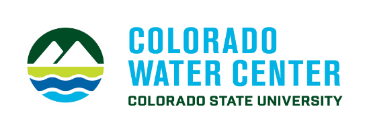 Water Literate Leaders 2023-2024Water Supply, Storage & Delivery ResourcesWebsitesShaped By Storage: The How and Why of Storing Water in Colorado - Water Education ColoradoStorage Projects | DNR CWCB (colorado.gov)ColoradoWaterSupplyPlanningAndPermittingHandbookOct2017.pdf (state.co.us)Deliver Water | Northern WaterAbout | NISP | Northern WaterWater History | Colorado Water Knowledge | Colorado State University (colostate.edu)